   Предложив в своей группе родителям вместе с детьми поучаствовать в интересном интеллектуальном конкурсе «Хочу всё знать», они побоялись, что не справятся, но два человека всё же откликнулись. Внимательно изучив положение о конкурсе, выбрав номинацию и тему работы, они «с головой» погрузились в мир исследования и экспериментирования.   Дима Серебренников вместе с мамой Мариной Борисовной выбрали очень интересную и сложную тему «Волшебный мир растений – геотропизм и фототропизм». Они, можно сказать повторили опыт Ч. Дарвина и вновь доказали, что направление роста растений изменяется в зависимости от местоположения источника света – это называется фототропизм, и что корни растений всегда будут расти вниз, т.к. они находятся по влиянием силы земного тяготения –явление геотропизма. Они подготовили интереснейшую презентацию с картинками, фотографиями, отображающими всю их экспериментальную деятельность поэтапно.  Другой участник Никита Капарулин, вместе с мамой Оксаной Владимировной, решили экспериментальным путём выявить разрушительное воздействие кислоты, выделяемой бактериями в ротовой полости, на зубную эмаль; доказать влияние зубной пасты на укрепление зубной эмали. Они проводили опыты с яйцом (т.к. скорлупа яйца похожа своим минеральным составом на зубную эмаль), уксусной кислотой и зубной пастой, они фиксировали изменения, происходящие с яйцом и весь свой материал так же предоставили в виде презентации.   Всех умных, увлекающихся, талантливых дошкольников района и их неравнодушных родителей, продемонстрировать свои работы, пригласил уже во второй раз детский сад №19 6 апреля на районный интеллектуальный конкурс «Хочу всё знать». Удивляешься многообразием тематики исследовательских работ ребят, они продемонстрировали знания и интерес к морковке и динозаврам, пещерам и улиткам, мультикам и растениям и ещё многим окружающим нас вещам и предметам. Все презентации исследовательских работ прошли на высочайшем уровне, много нового интересного об окружающем мире узнали все участники конкурса - дети, родители,воспитатели, члены жюри.    Выступления наших мальчишек было достойными и запоминающимися, и они заслужено получили свои награды и подарки. Мы очень надеемся, что это только начало их исследовательской деятельности, и они продолжат проявлять свои интересы и таланты в школе.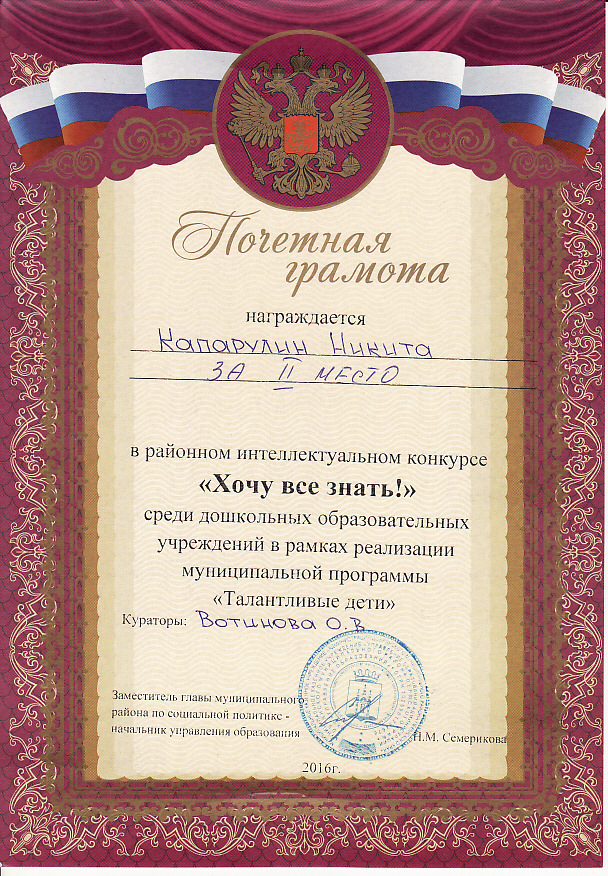 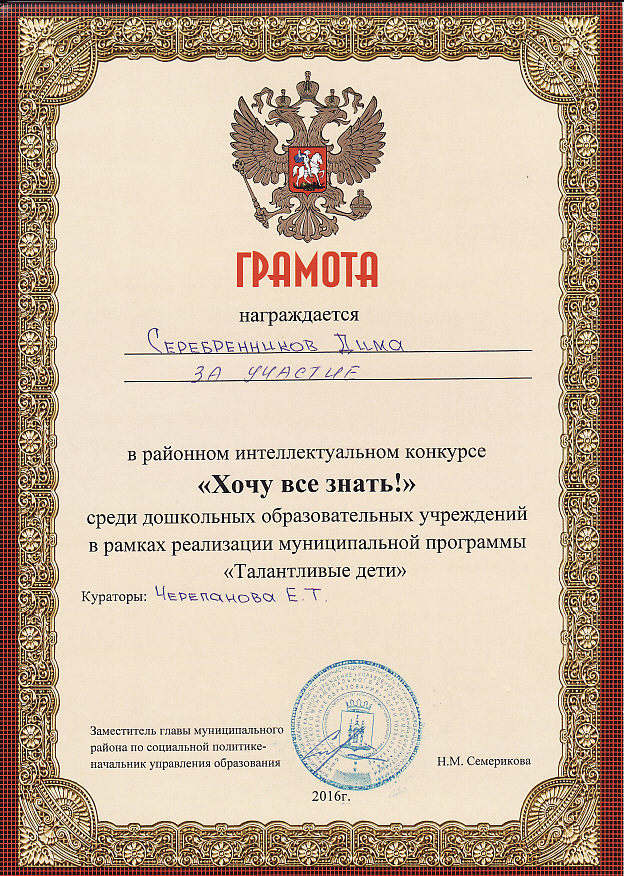 